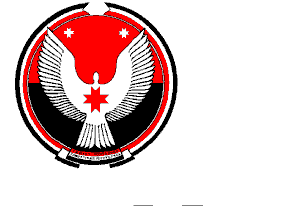 АДМИНИСТРАЦИЯ МУНИЦИПАЛЬНОГО ОБРАЗОВАНИЯ «ЭРКЕШЕВСКОЕ»«МАРКОГУРТ»  МУНИЦИПАЛ КЫЛДЫТЭТЛЭН АДМИНИСТРАЦИЕЗП О С Т А Н О В Л Е Н И Е   От 28 февраля  2018 года                                                                                № 14д.ЭркешевоОб утверждении Порядка проверки соблюдения гражданином, замещавшим должность муниципальной службы, включенную в перечень, установленный муниципальным правовым актом, запрета на замещение на условиях трудового договора должности в организации и (или) на выполнение в данной организации работ (оказание в данной организации услуг) на условиях гражданско-правового договора в случаях, предусмотренных федеральными законами, если отдельные функции муниципального управления данной организацией входили в должностные (служебные) обязанности муниципального служащего, и соблюдения работодателем условий заключения трудового договора или соблюдения условий заключения гражданско-правового договора с таким гражданином. В соответствии с Федеральным законом от 2 марта 2007 года № 25-ФЗ «О муниципальной службе в Российской Федерации», Федеральным законом от 25 декабря 2008 года № 273-ФЗ «О противодействии коррупции»,  п о с т а н о в л я ю:1. Утвердить прилагаемый  порядок проверки соблюдения гражданином, замещавшим должность муниципальной службы, включенную в перечень, установленный муниципальным правовым актом, запрета на замещение на условиях трудового договора должности в организации и (или) на выполнение в данной организации работ (оказание в данной организации услуг) на условиях гражданско-правового договора в случаях, предусмотренных федеральными законами, если отдельные функции муниципального управления данной организацией входили в должностные (служебные) обязанности муниципального служащего, и соблюдения работодателем условий заключения трудового договора или соблюдения условий заключения гражданско-правового договора с таким гражданином. 2. Контроль за исполнением настоящего постановления оставляю за собой.Глава  муниципальногообразования«Эркешевское»                                                                                 Русских О.Г.
Утвержденпостановлением Администрациеймуниципального образования «Эркешевское»от 28февраля  2018 года  № 14Порядок проверки соблюдения гражданином, замещавшим должность муниципальной службы, включенную в перечень, установленный муниципальным правовым актом, запрета на замещение на условиях трудового договора должности в организации и (или) на выполнение в данной организации работ (оказание в данной организации услуг) на условиях гражданско-правового договора в случаях, предусмотренных федеральными законами, если отдельные функции муниципального управления данной организацией входили в должностные (служебные) обязанности муниципального служащего, и соблюдения работодателем условий заключения трудового договора или соблюдения условий заключения гражданско-правового договора с таким гражданином. (далее - Порядок проверки) 1. ОБЩИЕ ПОЛОЖЕНИЯ1.1. Настоящий Порядок проверки разработан в соответствии с Федеральным законом от 2 марта 2007 года № 25-ФЗ «О муниципальной службе в Российской Федерации», Федеральным законом от 25 декабря 2008 года № 273-ФЗ «О противодействии коррупции».1.2. Проверка, предусмотренная настоящим Порядком проверки (далее - проверка), осуществляется в отношении граждан, замещавших должности муниципальной службы в администрации муниципального образования «Эркешевское», входящие в перечень, определенный постановлением  администрации муниципального образования «Эркешевское»  от 20.02.2014 года  № 10, предусмотренном статьей 12 Федерального закона от 25 декабря 2008 года № 273-ФЗ «О противодействии коррупции», устанавливающего перечень должностей муниципальной службы, при замещении которых гражданин  в течение двух лет после  увольнения с муниципальной службы не вправе замещать на условиях трудового договора должности в организации и (или) выполнять в данной организации работу на условиях гражданско-правового договора в случаях, предусмотренных федеральными законами,     если отдельные функции муниципального       (административного) управления данной организацией     входили в должностные (служебные) обязанности муниципального служащего, без согласия соответствующей комиссии по соблюдению требований к служебному поведению муниципальных служащих и урегулированию конфликта интересов.2. ПРОЦЕДУРА ПРОВЕДЕНИЯ ПРОВЕРКИ2.1. Проверка осуществляется по решению: главы администрации муниципального образования «Эркешевское».  Решение о проверке принимается отдельно в отношении каждого гражданина и оформляется в письменной форме.2.2. Основаниями для проведения проверки являются:- отказ комиссии по соблюдению требований к служебному поведению муниципальных служащих администрации  и урегулированию конфликта интересов гражданину в замещении им на условиях трудового договора должности в организации и (или) выполнении им в данной организации работы (оказании данной организации услуги) в течение месяца стоимостью более ста тысяч рублей на условиях гражданско-правового договора (гражданско-правовых договоров), если отдельные функции муниципального (административного) управления данной организацией входили в должностные (служебные) обязанности муниципального служащего;- информация о замещении гражданином на условиях трудового договора должности в организации и (или) выполнении им в данной организации работы (оказании данной организации услуги) в течение месяца стоимостью более ста тысяч рублей на условиях гражданско-правового договора (гражданско-правовых договоров), если отдельные функции муниципального (административного) управления данной организацией входили в должностные (служебные) обязанности муниципального служащего, без полученного согласия комиссии по соблюдению требований к служебному поведению муниципальных служащих администрации  и урегулированию конфликта интересов;- информация о не направлении уведомления работодателем при заключении трудового договора с гражданином, замещавшим должность муниципальной службы, в администрацию муниципального образования «Эркешевское» в соответствии  со статьей 64.1 Трудового кодекса РФ.2.3. Информация, предусмотренная пунктом 2.2 настоящего Порядка проверки, может быть предоставлена:- председателем комиссии по соблюдению требований к служебному поведению муниципальных служащих администрации  и урегулированию конфликта интересов;- правоохранительными и налоговыми органами;- организациями всех форм собственности;- физическими лицами.Информация анонимного характера не может служить основанием для проведения проверки.2.4. Информация, предусмотренная пунктом 2.2 настоящего Порядка проверки, направляется в письменном виде в адрес администрации муниципального образования «Эркешевское».2.5. Проверка осуществляется в срок, не превышающий 30 дней со дня принятия решения о ее проведении. Срок проверки может быть продлен до 60 дней лицами, принявшими решение о ее проведении.2.6. Уполномоченные лица осуществляют проверку самостоятельно.2.7. При осуществлении проведения проверки уполномоченные лица вправе:- проводить беседу с гражданином;- изучать представленные гражданином дополнительные материалы;- получать от гражданина пояснения по представленным им материалам;- направлять в установленном порядке запрос в органы прокуратуры Российской Федерации, иные государственные органы, органы местного самоуправления, на предприятия, в учреждения, организации и общественные объединения (далее - государственные органы и организации) об имеющихся у них сведениях о соблюдении гражданином, замещавшим должность муниципальной службы, включенную в перечень, запрета на замещение на условиях трудового договора должности в организации и (или) на выполнение в данной организации работ (оказание в данной организации услуг) на условиях гражданско-правового договора (гражданско-правовых договоров) в случаях, предусмотренных федеральными законами, если отдельные функции муниципального управления данной организацией входили в должностные (служебные) обязанности муниципального служащего, и соблюдении работодателем условий заключения трудового договора или соблюдения условий заключения гражданско-правового договора с таким гражданином;- наводить справки у физических лиц и получать от них информацию с их согласия.2.8. В запросе, предусмотренном абзацем 5 пункта 2.7 настоящего Порядка проверки, указываются:- фамилия, имя, отчество руководителя государственного органа или организации, в которые направляется запрос;- нормативный правовой акт, на основании которого направляется запрос;- фамилия, имя, отчество, дата и место рождения, место регистрации, жительства и (или) пребывания, должность и место работы проверяемого гражданина;- содержание и объем сведений, подлежащих проверке;- срок представления запрашиваемых сведений;- фамилия, инициалы и номер телефона муниципального служащего, подготовившего запрос.2.9. Запросы направляются главой администрации.2.10. Уполномоченные лица обеспечивают:- уведомление в письменной форме гражданина о начале в отношении него проверки;- проведение в случае обращения гражданина беседы с ним, в ходе которой он должен быть проинформирован о том, какие сведения, представляемые им в соответствии с настоящим Порядком проверки, и соблюдение каких требований к подлежат проверке, - в течение семи рабочих дней со дня обращения гражданина, а при наличии уважительной причины - в срок, согласованный с гражданином.2.11. По окончании проверки уполномоченные лица обязаны ознакомить гражданина с результатами проверки с соблюдением законодательства Российской Федерации о государственной и (или) иной охраняемой законом тайне.2.12. Проверяемый гражданин вправе:- давать пояснения в письменной форме в ходе проверки и по результатам проверки;- представлять дополнительные материалы и давать по ним пояснения в письменной форме.3. ЗАКЛЮЧИТЕЛЬНЫЕ ПОЛОЖЕНИЯ3.1. Уполномоченные лица представляют лицу, принявшему решение о проведении проверки, доклад о ее результатах.3.2. Лицо, принявшее решение о проведении проверки, информирует о ее результатах должностное лицо, уполномоченное назначать (представлять к назначению) гражданина на условиях трудового договора на должности в организации и (или) на выполнение в данной организации работ (оказание в данной организации услуг) на условиях гражданско-правового договора (гражданско-правовых договоров).3.3. Сведения о результатах проверки направляются также в соответствующую государственную инспекцию труда, а также лицам, направившим в администрацию муниципального образования  информацию, послужившую основанием для проведения проверки, с учетом требований законодательства Российской Федерации о государственной и иной охраняемой законом тайне, в том числе о персональных данных гражданина.3.4. Материалы проверки хранятся у уполномоченных лиц по проведению проверки в течение трех лет со дня ее окончания, после чего передаются в архив.